BAŞKENT ÜNİVERSİTESİ FİZYOTERAPİ VE REHABİLİTASYON BÖLÜMÜ MEZUN ÖĞRENCİLERİNİN GERİ DÖNÜTLERİ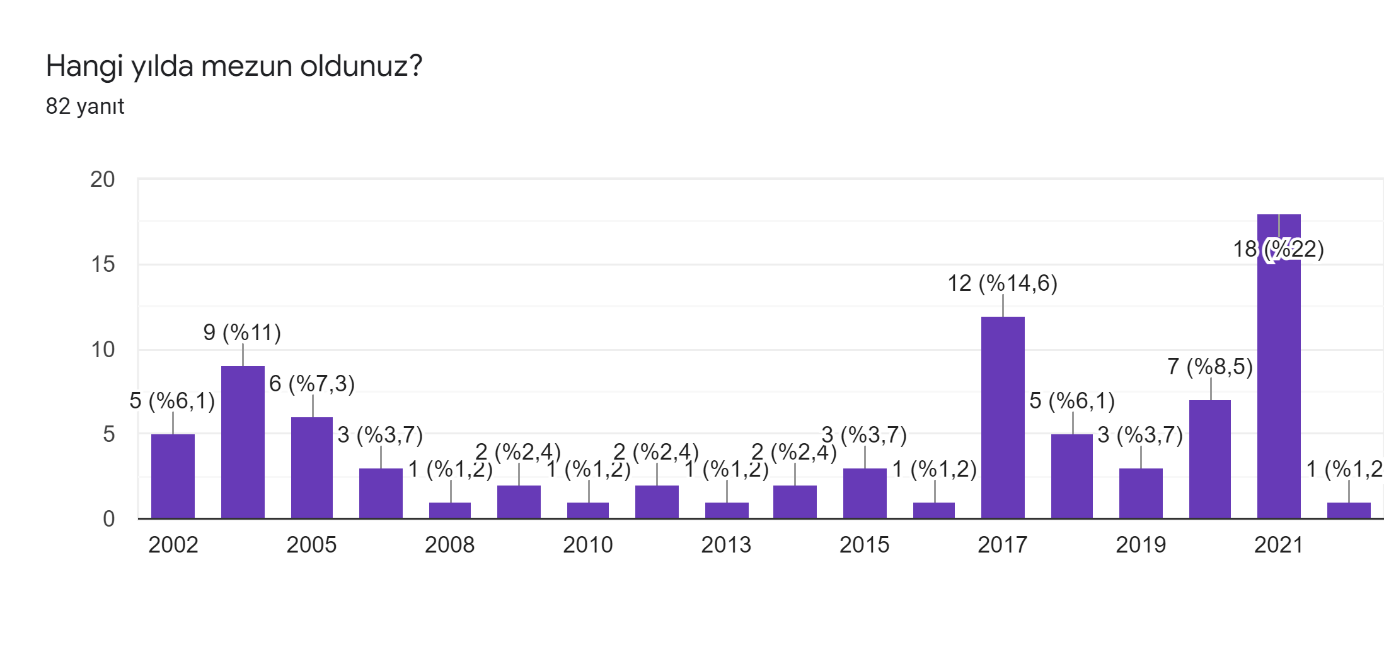 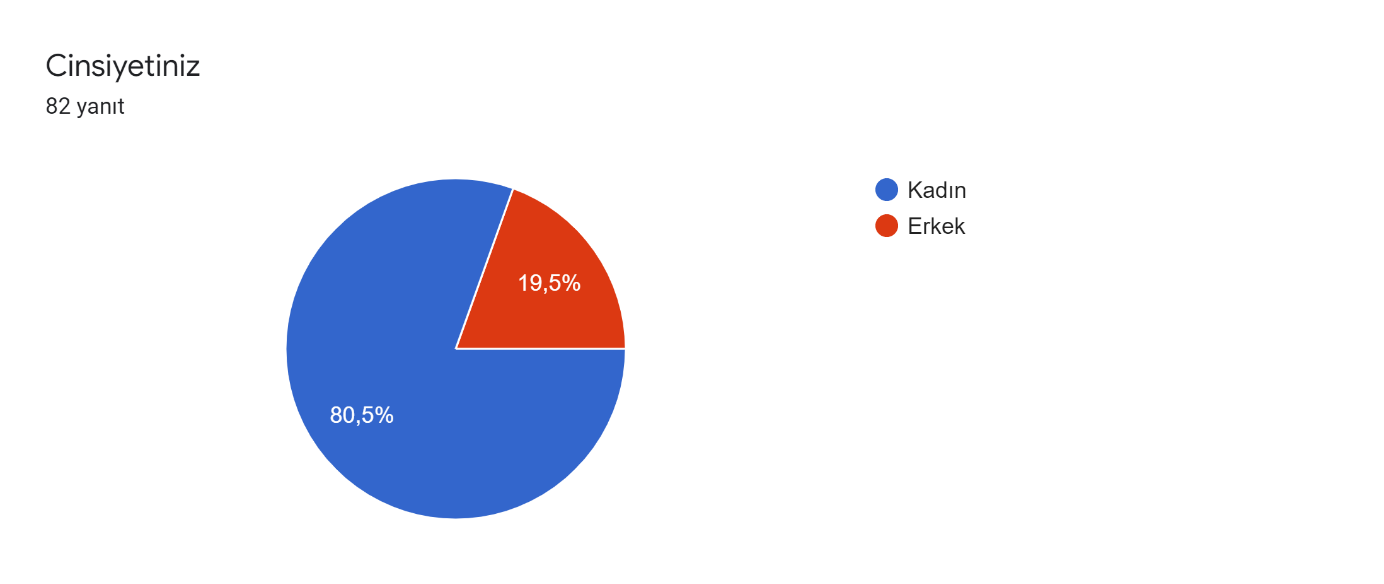 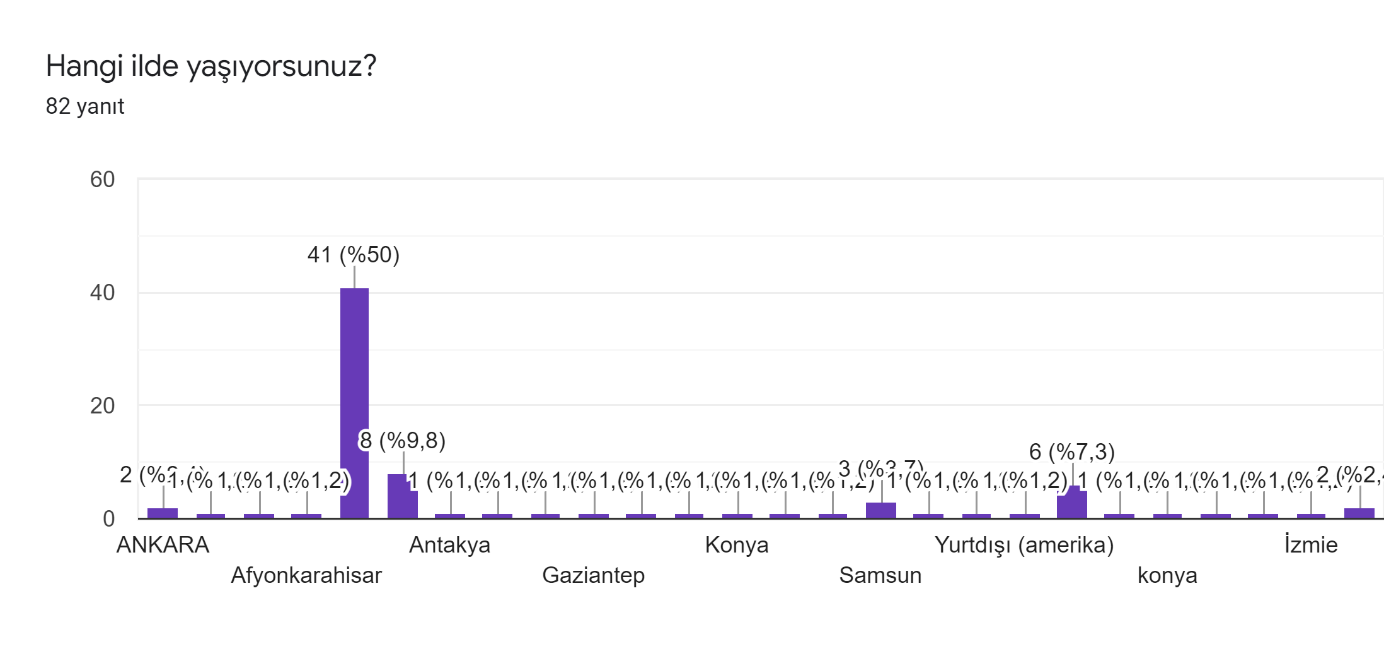 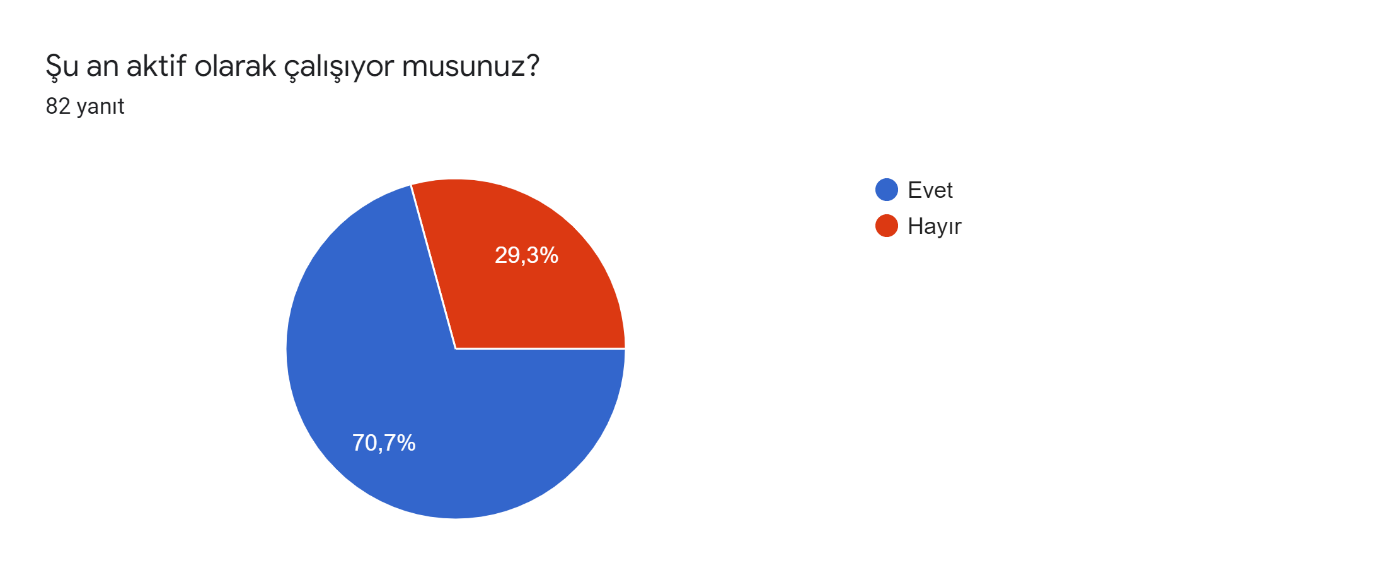 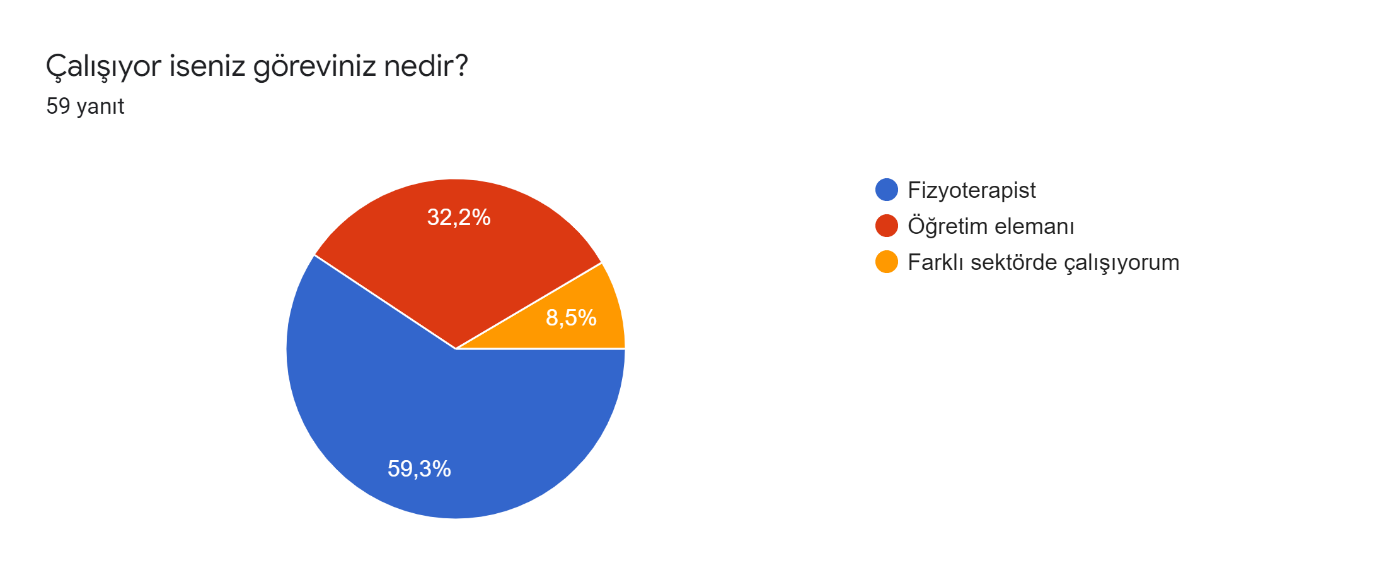 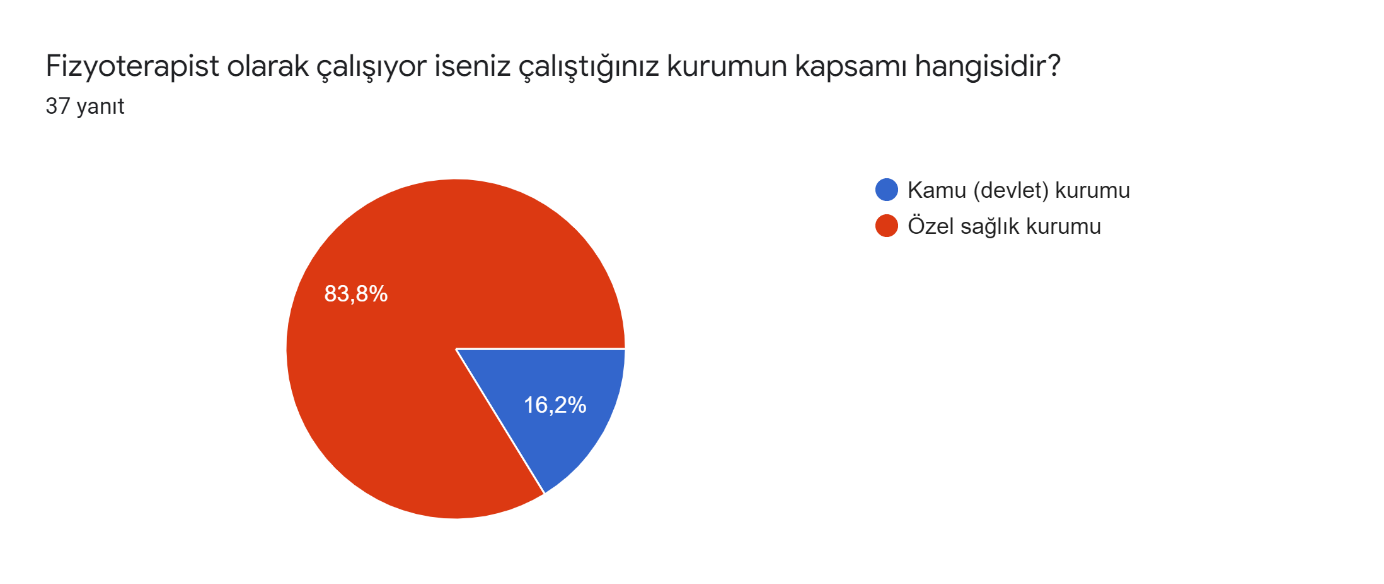 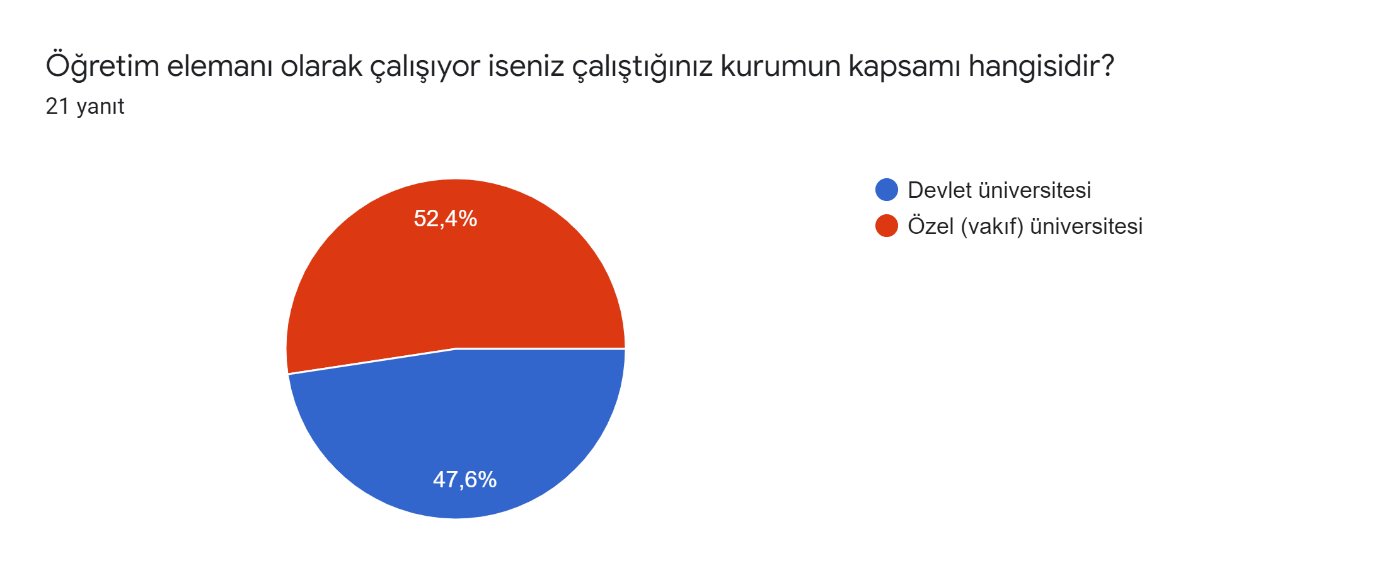 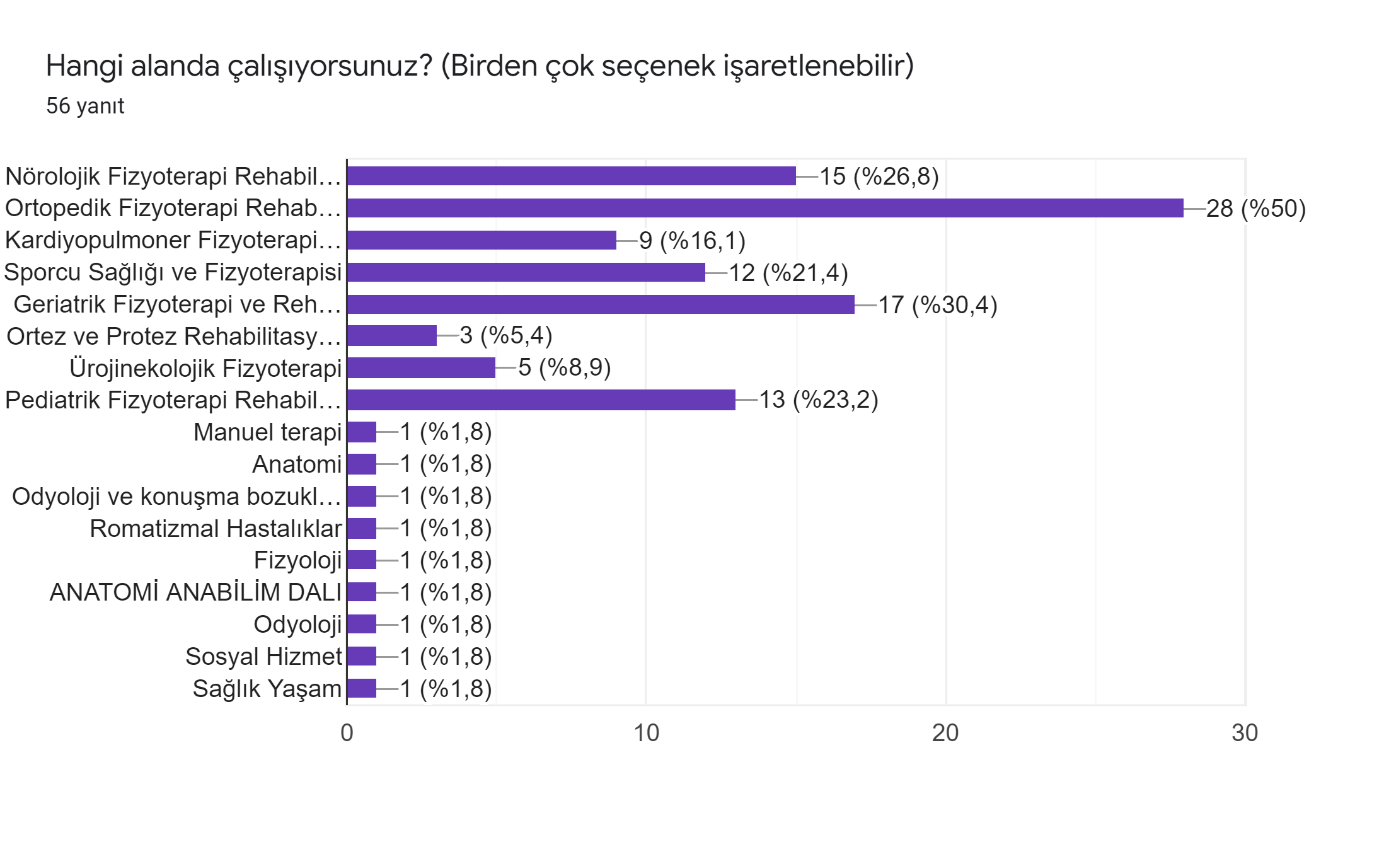 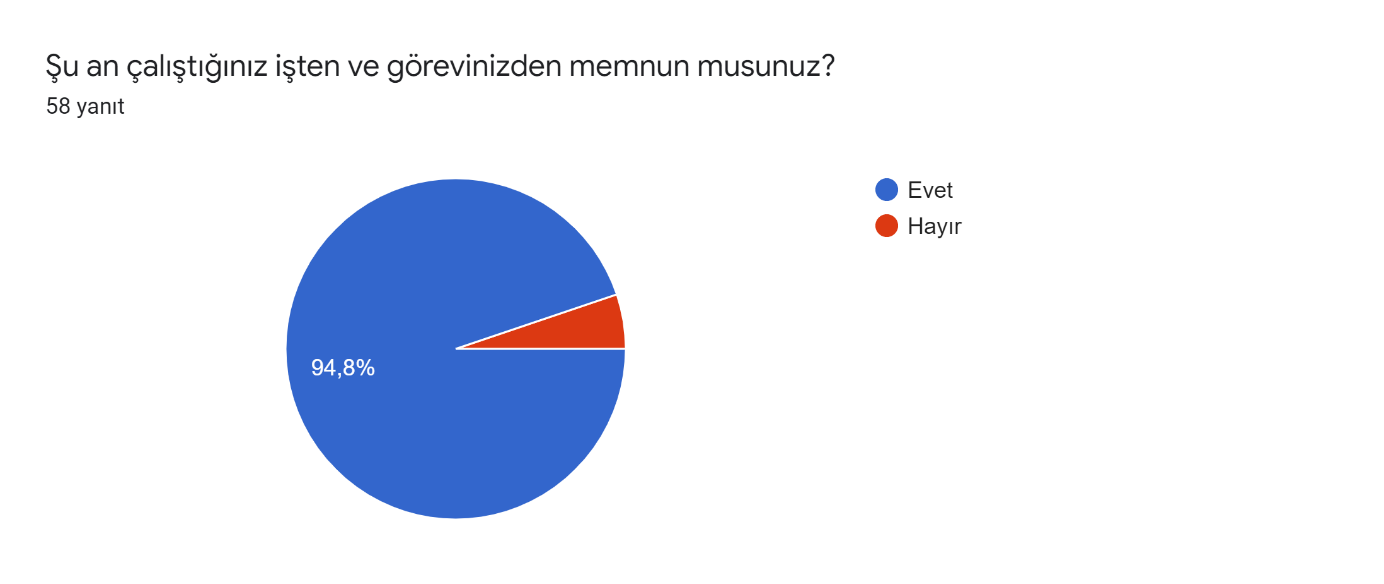 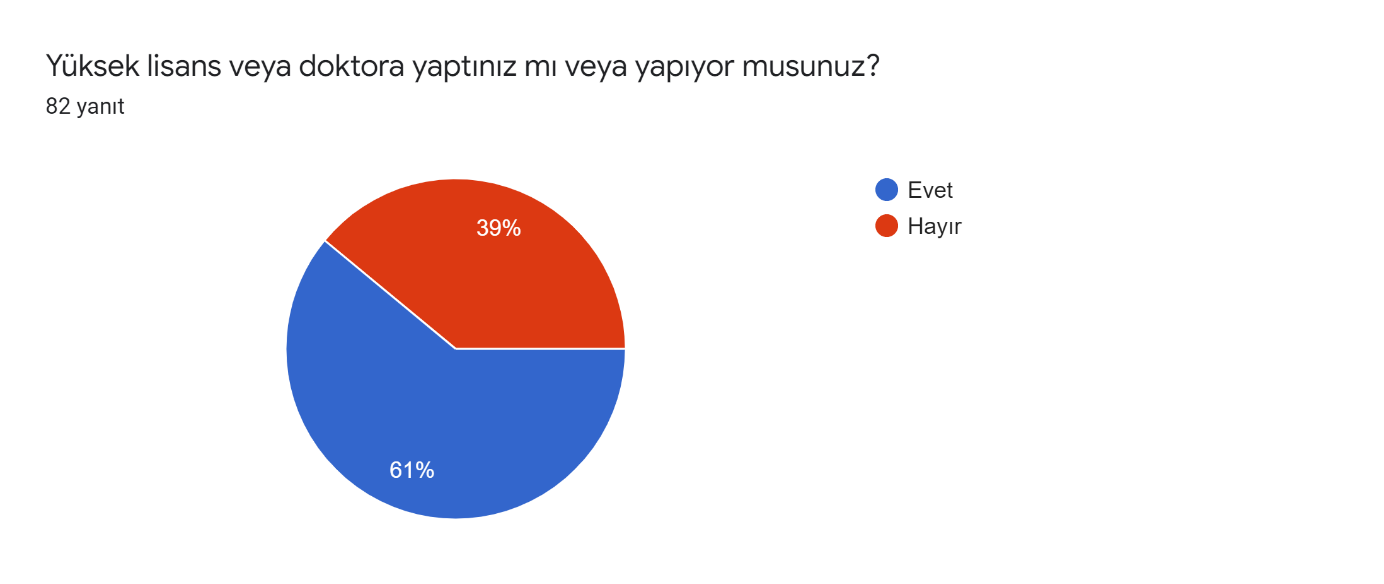 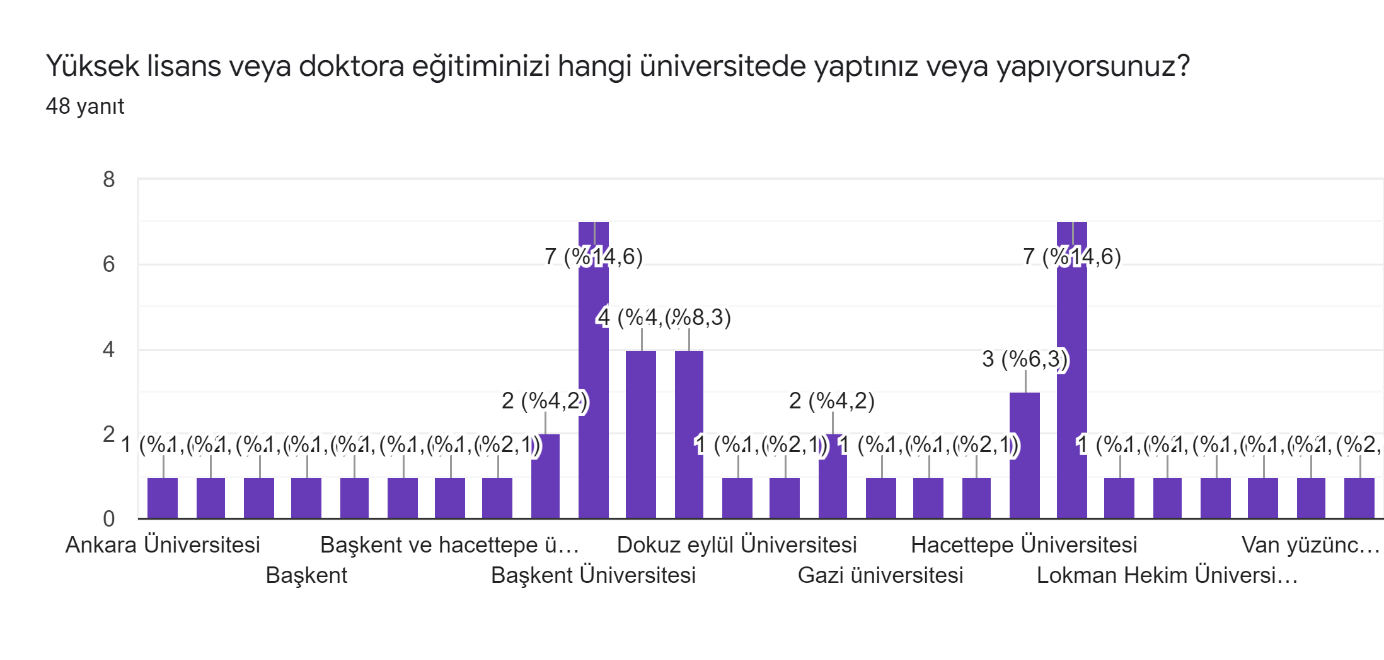 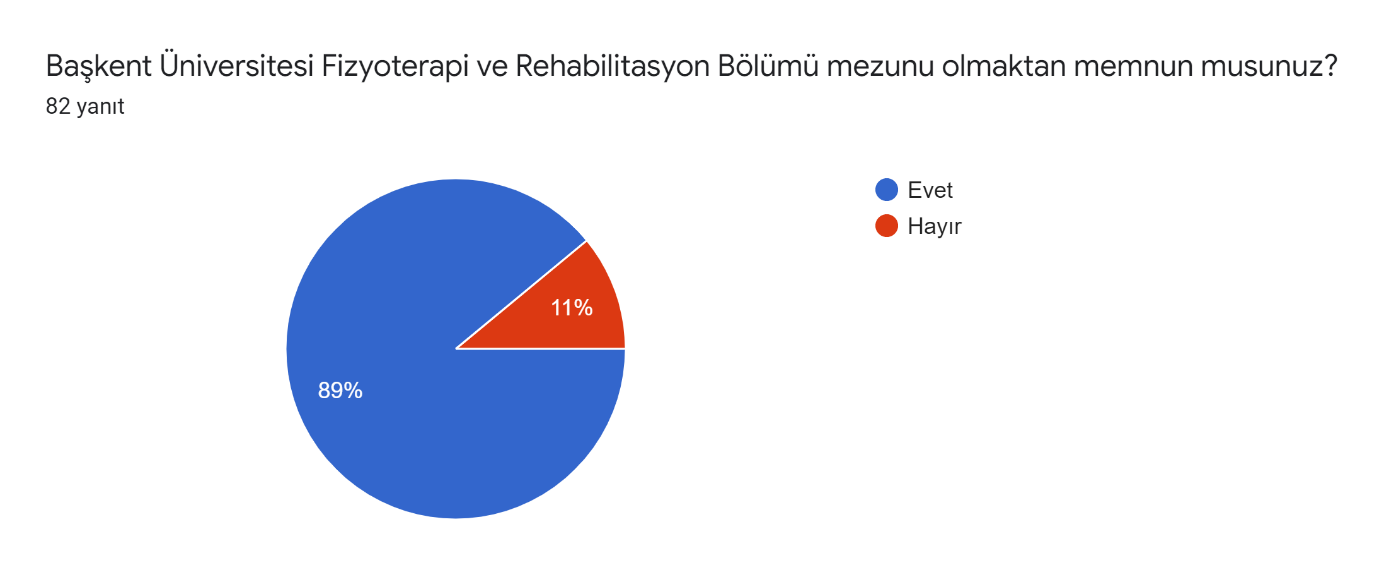 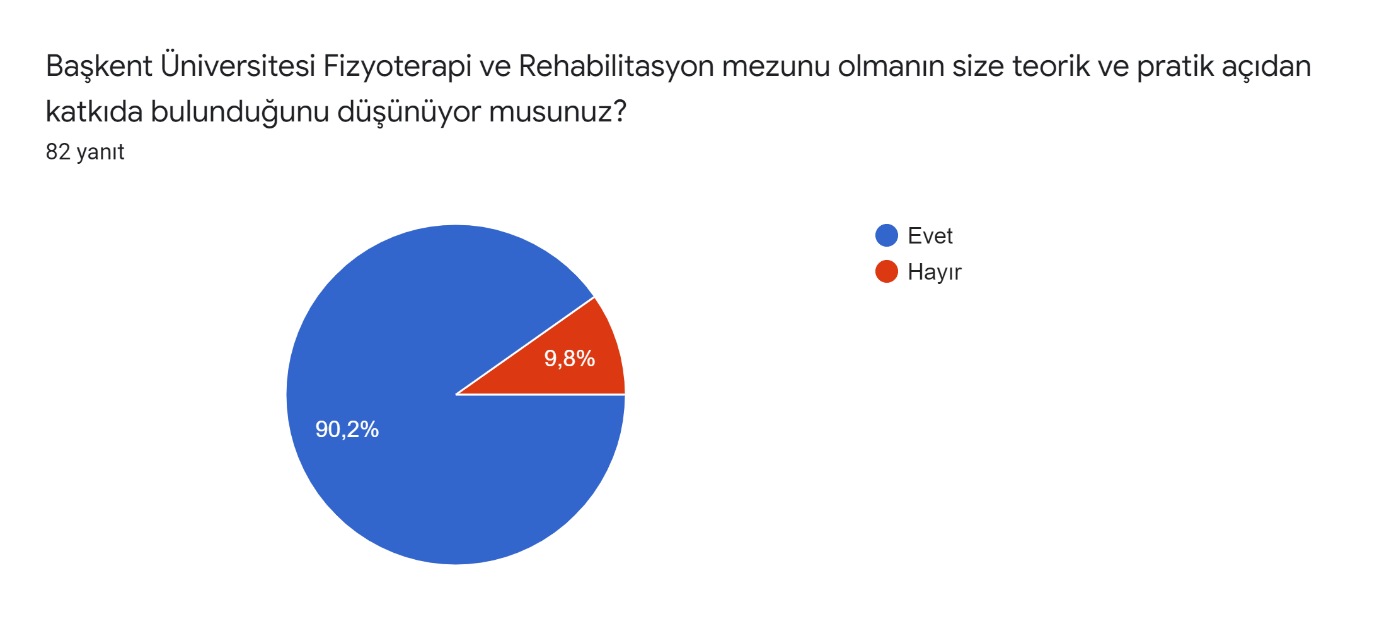 